Transmettre la fiche d’inscription à l’adresse courriel suivante : celinedegrandpre@yahoo.ca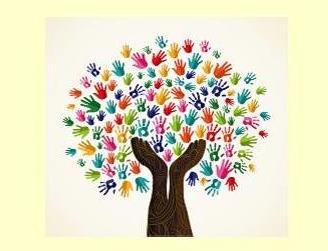 Fiche d’inscription des bénévolesFoyer du mondeRenseignements sur la personne bénévoleRenseignements sur la personne bénévoleRenseignements sur la personne bénévoleRenseignements sur la personne bénévoleRenseignements sur la personne bénévoleNom et coordonnées de la personne Nom et coordonnées de la personne Nom et coordonnées de la personne Nom et coordonnées de la personne Nom et coordonnées de la personne  M. MmeNom :Prénom :Téléphone :Téléphone :Cellulaire :Courriel (@) : Courriel (@) : Autres renseignements Autres renseignements Autres renseignements Autres renseignements Autres renseignements Aptitude :Aptitude :Commentaires :Commentaires :